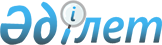 О признании утратившим силу решения акима Алакольского районаРешение акима Алакольского района Алматинской области от 16 апреля 2021 года № 20. Зарегистрировано Департаментом юстиции Алматинской области 21 апреля 2021 года № 5933
      В соответствии со статьей 27 Закона Республики Казахстан от 6 апреля 2016 года "О правовых актах", аким Алакольского района РЕШИЛ:
      1. Признать утратившим силу решение акима Алакольского района "Об утверждении регламента акимата Алакольского района" от 20 августа 2015 года № 13 (зарегистрирован в Реестре государственной регистрации нормативных правовых актов № 3437, опубликован 03 декабря 2015 года в информационно-правовой системе "Әділет").
      2. Контроль за исполнением настоящего решения возложить на руководителя государственного учреждения "Аппарат акима Алакольского района" Сатыбалдиева Д. С. 
      3. Настоящее решение вступает в силу со дня государственной регистрации в органах юстиции и вводится в действие по истечении десяти календарных дней после дня его первого официального опубликования.
					© 2012. РГП на ПХВ «Институт законодательства и правовой информации Республики Казахстан» Министерства юстиции Республики Казахстан
				
      Районный аким

А. Абдинов
